A Charlbury Antiques RoadshowHave your treasures valued by Nicholas Granger, professional auctioneer seen on Antiques Road Trip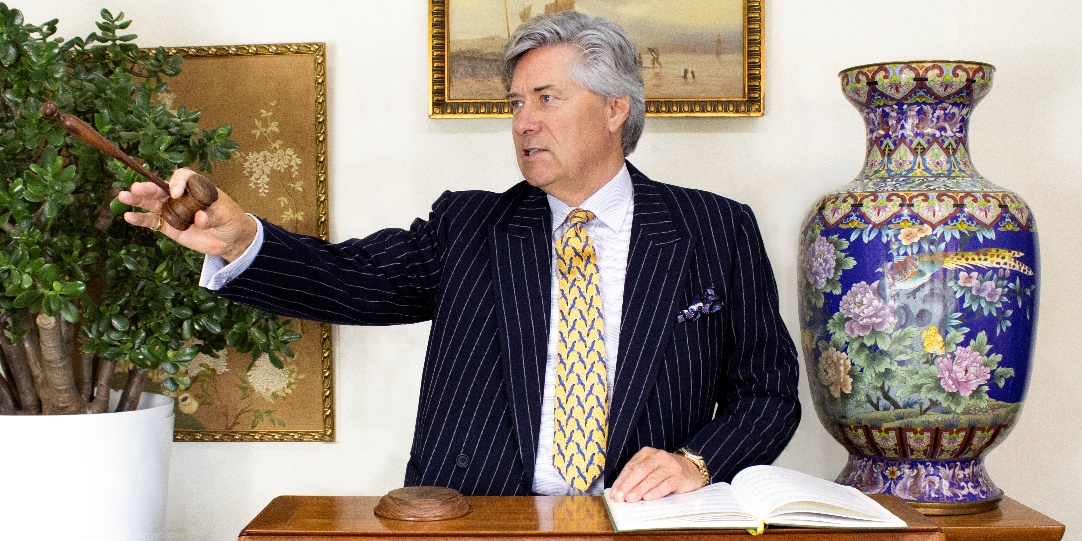 Join us at St Mary’s on Saturday, 19 November from 1030am to 3pm to support St Mary’s and its community initiatives.£5 per appointment with Nicholas who specialises in jewelry, silver, watches, stamps and coins. 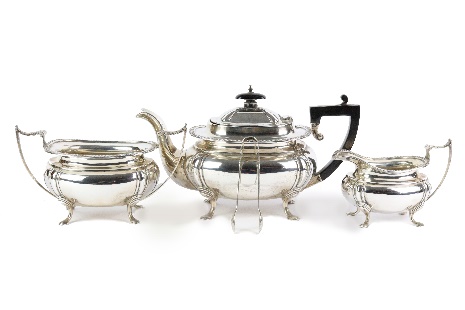 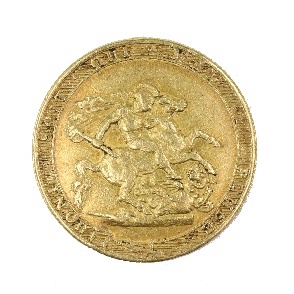 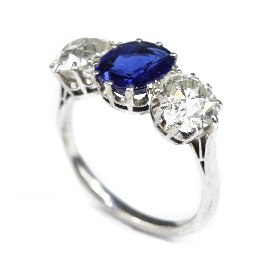 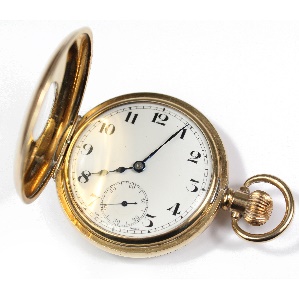 Special commission arrangements benefitting St. Mary’s if you want to sell.Enjoy teas, coffees and cakes while you wait.